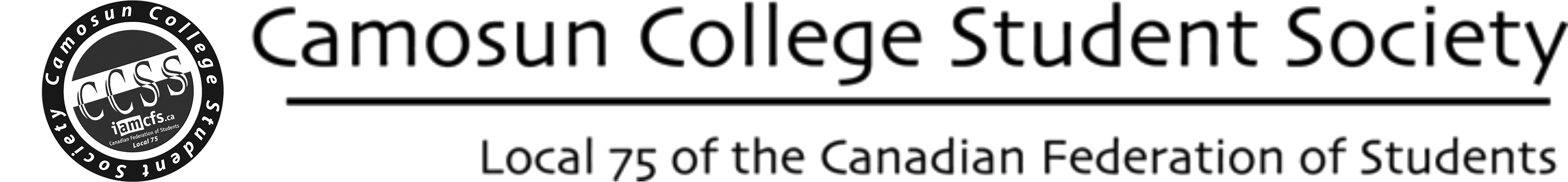 CAMOSUN FOOD SERVICE PROCESSThis form will assist you in processing your CAMOSUN BAKE SALE AND CATERED SERVICE Application. If you require any assistance with these forms, please clubs@camosunstudent.org.
NOTE: Applications take up to 3 weeks for processing, and this form applies to ALL food activities.
Name:					Email:							Phone:		Group Name:							Today's Date:				Description of the event:																																										Additional information about planned activities (dates, locations, purpose, etc.):																																	Number of students participating in your group:		Will someone have foodsafe:	Y  /  N	We have submitted the CAMOSUN/VIHA Application:	Y    /     N	on date:	   /	  /	Please note that the required CAMOSUN COLLEGE FOOD REQUEST forms must be submitted to roombook@camosun.bc.ca and are available online at:
http://camosun.ca/services/facility-rentals/forms.htmlThis form is mostly optional, and can be submitted at:  http://CamosunStudent.org/clubs/forms/submit